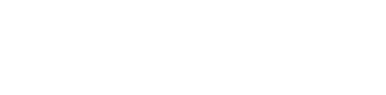 Thank you for downloading this template! You’re one step closer to conducting quicker and more organized investigations. The attached form has been created by i-Sight to help you better organize and track investigations at your company. Though forms and documentation can facilitate investigations, they are only beneficial when they are well-maintained, orderly and easily accessible. i-Sight’s Case Management solution provides a robust system that can help investigators keep track of all forms, documents and relevant evidence.  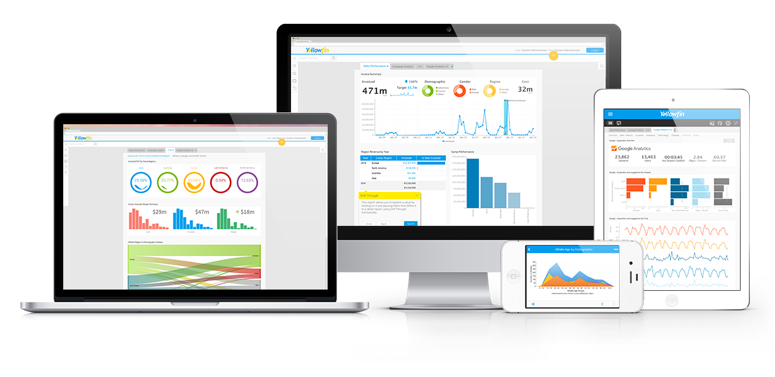 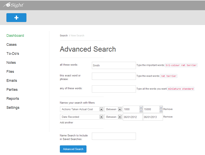 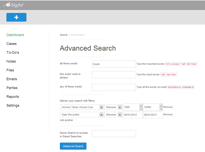 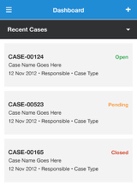 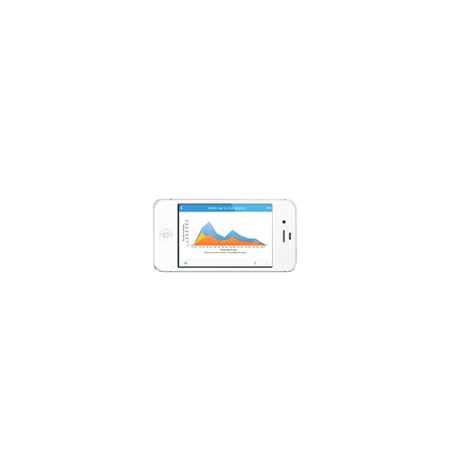 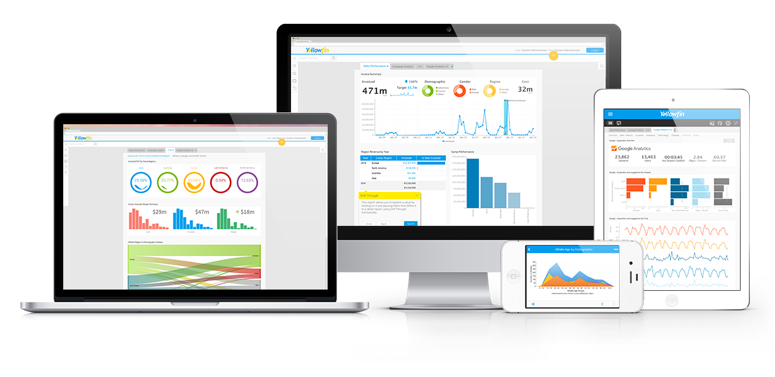 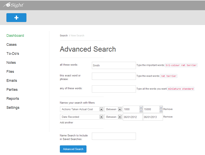 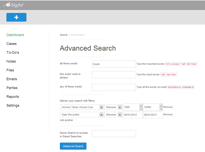 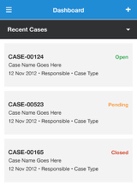 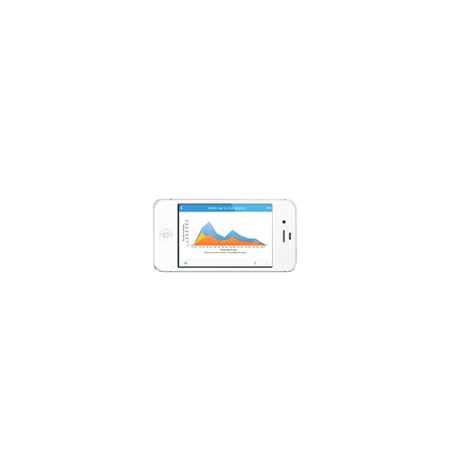 i-Sight’s solution also provides: A Web-Based PlatformImportant AlertsCase CentralizationTask Management CapabilitiesReal-Time Dashboards Book a demo today to find out how i-Sight can help your business. Connect with us: 1-800-465-6089info@i-sight.comi-sight.com  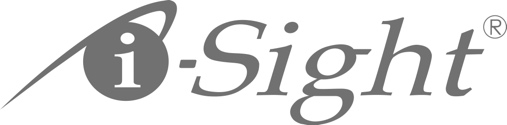 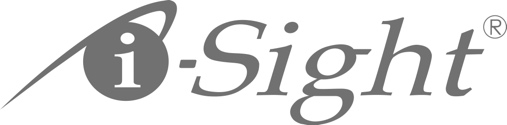 Employee Disciplinary Action FormEmployee Name: _______________________________________________________ Job Title: ___________________________ Department: ________________________Supervisor/Manager: ____________________________________________________Date/Time of Incident: ____________________________________________________Location of Incident: _____________________________________________________Description of Incident:__________________________________________________________________________________________________________________________________________________________________________________________________________________Action to be Taken:Written Warning		Re-Training			Demotion	Suspension			Termination			Other: ________________Explanation of Action to be Taken:______________________________________________________________________________________________________________________________________________________________________________________________________________________________________________________________________________________________________________________________________________________________By signing below, I certify that I have read and understand the information above.Employee Signature: ___________________________ Date: _________________Supervisor Signature: ___________________________ Date: _________________